R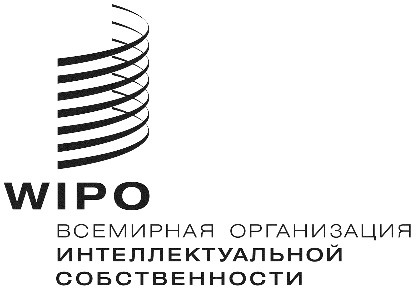 MVT/A/5/INF/1оригинал: английскийдата: 14 сентября 2020 г.Марракешский договор об облегчении доступа слепых и лиц с нарушениями зрения или иными ограниченными способностями воспринимать печатную информацию к опубликованным произведениям (МДС)АссамблеяЧетвертая (5-я очередная) сессия
Женева, 21-29 сентября 2020 г.ОТЧЕТ О ДЕЯТЕЛЬНОСТИ КОНСОРЦИУМА ДОСТУПНЫХ КНИГИнформационный документ, подготовленный СекретариатомВВЕДЕНИЕ Настоящий документ представляет собой шестой годовой отчет о деятельности Консорциума доступных книг, подготовленный в рамках Ассамблей государств-членов Всемирной организации интеллектуальной собственности (ВОИС). Марракешский договор об облегчении доступа слепых и лиц с нарушениями зрения или иными ограниченными способностями воспринимать печатную информацию к опубликованным произведениям («Марракешский договор о ЛНЗ») был принят 27 июня 2013 г. государствами-членами ВОИС и вступил в силу 30 сентября 2016 г., после того как его ратифицировали или к нему присоединились 20 государств-членов. Для достижения целей Марракешского договора о ЛНЗ требуется реализация практических инициатив, и Консорциум доступных книг (ABC) представляет собой одну из глобальных инициатив по осуществлению положений Договора на операционном уровне.ABC был учрежден 30 июня 2014 г., о чем государствам-членам ВОИС было объявлено на сессии Постоянного комитета по авторскому праву и смежным правам (ПКАП); он представляет собой частно-государственное партнерство под руководством ВОИС, и в его состав входят следующие «зонтичные» организации:Консорциум DAISY;Международный авторский форум; Международный совет по вопросам образования людей с нарушениями зрения;Международная федерация библиотечных ассоциаций и учреждений;Международная федерация организаций управления правами на воспроизведение; Международная ассоциация издательских организаций;Организация Sightsavers; и Всемирный союз слепых.Секретариат Консорциума ABC расположен в штаб-квартире ВОИС в Женеве, Швейцария.В связи с пандемией COVID-19 в марте 2020 г. сотрудники ВОИС начали работать удаленно, из дома, и начиная с августа, постепенно возвращаются в служебные помещения ВОИС.ДЕЯТЕЛЬНОСТЬ КОНСОРЦИУМА ДОСТУПНЫХ КНИГ Глобальный книжный сервис консорциума АВСГлобальный книжный сервис ABC («Сервис») представляет собой глобальный онлайновый каталог книг в доступных форматах, который предоставляет участвующим уполномоченным органам (УО), согласно определению в статье 2(c) Марракешского договора о ЛНЗ, возможность вести поиск, заказывать и осуществлять трансграничный обмен книгами в доступных форматах. Важная веха была достигнута в марте 2020 г., когда 500 000 наименований стали доступными для трансграничного обмена книгами в рамках Сервиса в соответствии с Марракешским договором о ЛНЗ, то есть без разрешения обладателя авторского права. В настоящее время более 580 000 наименований доступны для обмена без получения разрешения в соответствии с условиями Договора.На сегодняшний день соглашения с ВОИС об участии в работе Сервиса подписаны 83 УО, что на 36 процентов больше, чем в сентябре 2019 г. (см. приложение I). Еще 11 УО из разных стран мира заявили о своем намерении присоединиться к Сервису, в результате чего число участвующих в Сервисе УО увеличится до 94 (см. приложение II). Только в 2019 г. участвующими УО загружено больше наименований, чем за весь период с 2014 по 2018 г.В этом году в Сервис был добавлен целый ряд новых функциональных возможностей, в том числе пользовательский интерфейс на французском и испанском языках, дополнительные уровни шифрования и псевдонимизация для защиты персональных данных, а также более совершенные инструменты текущего контроля услуг.В 2020 г. техническая платформа АВС мигрировала на облако Amazon Web Services (AWS). В процессе этой миграции был оптимизирован целый ряд структурных и процессно-ориентированных функций, что будет способствовать дальнейшему совершенствованию Сервиса в плане эффективности, масштабируемости и безопасности. В частности, были оптимизированы следующие параметры:конвейерная обработка данных для усовершенствования процесса тестирования и использования кодов, в том числе проведение многочисленных автоматизированных тестов на безопасность в соответствии с оптимальными методами, установленными Отделом обеспечения безопасности и достоверности информации ВОИС;миграция сервиса ABC FTP на платформу AWS S3 SFTP, а также миграция базы данных Oracle на платформу Amazon Aurora PostgreSQL в целях улучшения доступности информации, повышения скорости и стабильности обработки данных. Секретариат ВОИС внес изменения в соглашение между ВОИС и УО, которые были обсуждены экспертами ВОИС в области авторского права и Бюро юрисконсульта и одобрены правлением АВС. Изменения в соглашение с УО были внесены 
с учетом реализации Марракешского договора о ЛНЗ во многих странах;с учетом комментариев целого ряда участвующих УО и потенциальных участников, с тем чтобы прояснить некоторые положения и сделать все соглашение более последовательным;с учетом обеспокоенности европейских УО относительно их обязательств, предусмотренных Общим регламентом Европейского союза по защите данных (GDPR); а также для того, чтобы все УО, участвующие в Глобальном книжном сервисе АВС, действовали в соответствии с одним и тем же соглашением, соблюдали одинаковые правила и условия.
Пересмотренные соглашения разосланы участвующим в Сервисе УО для подписания.Будущая деятельность Глобального книжного сервиса ABC АВС разрабатывается новая прикладная программа в дополнение к существующему Сервису для использования участниками УО. Эта дополнительная программа находится на заключительных стадиях разработки и предлагается участвующим УО в качестве инструмента, который они могут предоставить в распоряжение бенефициаров. Это даст бенефициарам согласно определению в статье 3 Марракешского договора о ЛНЗ возможность напрямую запрашивать и загружать материалы в доступных форматах, предоставляемые участвующими УО. УО, желающие использовать дополнительную прикладную программу, соглашаются предоставлять АВС все свои цифровые файлы для размещения на облачном сервере, с тем чтобы цифровые аудиофайлы стали доступными для загрузки непосредственно бенефициарами. В настоящее время каталог АВС содержит только метаданные, имеющие отношение к названиям (т.е. название, заглавие, предоставляющий услугу УО, и т.п.), но не сами цифровые аудиофайлы. После получения заказа на какое-либо произведение за загрузкой соответствующего цифрового файла Сервис обращается к предоставляющему услугу УО, в результате чего требуется вмешательство человека. Обеспечение наличия цифровых файлов для непосредственной загрузки через облачное хранилище позволит УО сэкономить время и ресурсы и даст Сервису возможность работать без постоянного вмешательства человека. В свою очередь для получателей услуг всех участвующих УО сократятся сроки доставки при получении цифровых файлов. В целях создания автоматизированной системы загрузки планируется использовать поэтапный подход, при котором на начальном этапе участвует ограниченное число УО, располагающих необходимой технической инфраструктурой.Кроме того, АВС продолжает обсуждать с поставщиками материалов в доступных форматах создание портала для консолидированного поиска, который станет центральной платформой для поиска и обнаружения общедоступных материалов и обмена наиболее значительным числом произведений в доступных форматах на максимальном количестве языков. Такие возможности консолидированного поиска по всей сети каталогов поможет АО и пользователям с ограниченными способностями воспринимать печатную продукцию, обеспечив наличие максимально возможного числа произведений в доступных форматах на различных платформах и тем самым сократив время и усилия, необходимые для поиска наименований в доступных форматах. Укрепление потенциалаКонсорциум ABC проводит обучение и оказывает техническую помощь в области новейших методов публикации книг в доступных форматах для уполномоченных органов, департаментов образования и издателей в развивающихся и наименее развитых странах (НРС). Обучающие материалы и техническая помощь предоставляются в следующих доступных форматах: EPUB3, DAISY и азбука Брайля (как электронная версия, так и рельефная печать). Консорциумом АВС предоставляется финансирование в целях выпуска образовательных материалов на национальных языках, ориентированных на учащихся начальных и средних образовательных учреждений, а также учащихся вузов, с тем чтобы учащиеся могли начать пользоваться новыми методами непосредственно по окончании курса. С начала процесса укрепления потенциала в 17 странах издано 13 300 учебных пособий на национальных языках, благодаря обучению и технической помощи, предоставленной АВС.Проекты укрепления потенциала финансировались из перечисленных ниже источников в следующих странах в период с сентября 2019 г. по сентябрь 2020 г.:Целевой фонд (ЦФ) Австралии: Бангладеш, Индонезия и Вьетнам;ЦФ Республики Корея: Аргентина, Мексика, Нигерия и Уругвай; ЦФ Объединенных Арабских Эмиратов: Тунис; ирегулярный бюджет ВОИС: Буркина-Фасо, Колумбия, Эфиопия и Уругвай.ВОИС продолжает приветствовать участие ЦФ в реализуемых Консорциумом ABC проектов обучения и технической помощи.В октябре 2019 г. АВС объявил конкурс заявок, предложив отвечающим установленным требованиям организациям (или партнерствам, объединяющим организации) в развивающихся странах и НРС направить ВОИС свои заявки на проекты укрепления потенциала до 31 декабря 2019 г. В этом конкурсе заявок могли принять участие любые организации во всех странах мира. В соответствии с запросом Секретариата АВС, заявки должны были подаваться на проекты стоимостью от 20 до 50 тыс долл. США, рассчитанные на 12 месяцев. Было получено в общей сложности 44 заявки от 33 стран (22 от африканских стран, пять от стран Арабского региона, 10 от стран Азиатско-Тихоокеанского региона и семь от стран Латинской Америки и Карибского бассейна). В настоящее время Секретариат АВС сотрудничает с 12-15 финалистами конкурса заявок в процессе разработки комплексного плана работ и составлении бюджетов для каждой из партнерских организаций, с тем чтобы можно было начать реализацию проектов в 2021 г. При отборе проектов учитывались не только критерии соответствия установленным требованиям, но также соображения географического распределения.Будущая деятельность по укреплению потенциала В связи с пандемией COVID-19 и продолжающими действовать ограничениями в отношении свободы передвижения партнерам в области укрепления потенциала будет предложено дистанционное обучение самым современным методам публикации книг в доступных форматах. ВОИС заключены соглашения с экспертами в области доступности, которые должны будут определить содержание и составить программу курса обучения методам публикации книг в доступных форматах. В настоящее время этот курс находится в процессе разработки. Несмотря на весьма сжатые сроки, АВС надеется на то, что партнеры в области укрепления потенциала смогут записаться для участия в курсе уже в четвертом квартале 2020 г., завершить обучение к концу 2020 г. и начать публиковать учебную литературу в доступных форматах в начале 2021 г.Издание литературы в доступных форматахКонсорциум АВС поощряет создание на базе издательских домов «изначально доступных» произведений, т.е. книг, которые с самого начала могут использоваться как зрячими людьми, так и слабовидящими. В частности, ABC рекомендует всем издателям:использовать аспекты доступности стандарта EPUB3 для выпуска цифровых изданий; ивключать описание аспектов доступности своей продукции в ту информацию, которую они предоставляют предприятиям розничной торговли и другим участникам цепочки поставок книг.АВС стимулирует издателей и издательские ассоциации всех стран к подписанию его Хартии издания литературы в доступных форматах, содержащую восемь амбициозных руководящих принципов в отношении цифровых изданий в доступных форматах. В 2019 г. издательство Hachette Livre стало 100-м участником, подписавшим Хартию издания литературы в доступных форматах. Перечень сторон, подписавших Хартию АВС, содержится в приложении III.Несмотря на пандемию COVID-19, ABC удалось организовать ежегодное вручение Международной премии АВС за высокие достижения в области издания литературы в доступных форматах, ставшее важным событием в области обеспечения доступности для людей с ограниченными возможностями. Премия вручается в знак признания заслуг этих организаций, проявивших незаурядную инициативу и добившихся замечательных успехов в том, что касается обеспечения доступности цифровых публикаций для лиц с ограниченными способностями воспринимать печатную информацию. В 2020 г. лауреатами премии стали Macmillan Learning из Соединенных Штатов Америки в категории издателей и Fondazione LIA из Италии в категории издателей. К сожалению, Лондонская книжная ярмарка, во время которой проводится церемония вручения премий, была отменена в связи с пандемией COVID-19, но лауреаты были уведомлены и награды были отправлены им по почте.Секретариат АВС прилагает усилия к повышению осведомленности относительно значения общеевропейского Закона о доступности, который существенным образом повлияет на издателей, желающих продавать свои книги в странах Европейского союза (ЕС). Государства-члены ЕС должны до июня 2022 г. должны перенести положения этого закона в национальное законодательство, и в течение последующих трех лет, то есть до июня 2025 г., обеспечить применение положений этого закона. По заказу АВС были взяты два интервью на тему общеевропейского Закона о доступности, опубликованные в Журнале ВОИС и на веб-сайте АВС. Будущая деятельность по изданию литературы в доступных форматах Вместе с Международной ассоциацией издательских организаций Консорциум ABC и далее будет стимулировать и стремиться к увеличению числа сторон, подписавших Хартию ABC издания литературы в доступных форматах. [Приложения следуют]приложнение i: Перечень уполномоченных органов (УО), присоединившихся к Глобальному книжному сервису ABCПеред новыми УО, присоединившимися начиная с сентября 2019 г., стоит знак звездочки*Аргентина: TiflonexosАвстралия: VisabilityАвстралия: Vision Australia*Антигуа и Барбуда: Союз слепых и лиц с нарушениями зрения, школа T.N. Kirnon  Австрия: HoerbuechereiБангладеш: организация «Социальное действие молодежи» Бельгия: EQLA (ранее именуемая l’Œuvre Nationale des Aveugles)Бельгия: Фламандская библиотека аудиокниг и брайлевской печати (Luisterpuntbibliotheek)*Бельгия: Ligue Braille *Боливия (Многонациональное Государство): Instituto Boliviano de la CegueraБразилия: Фонд «Dorina Nowill» для слепых *Болгария: Национальная библиотека для слепых «Louis Braille 1928»Буркина-Фасо: Union Nationale Des Associations Burkinabé pour la Promotion des Aveugles et Malvoyants Канада: Кооператив библиотек ВС 2009, Национальная сеть равноправного доступа к библиотекам Канада: Bibliothèque et Archives Nationale du QuébecКанада: Канадский национальный институт слепых  Канада: Центр равноправного доступа к библиотекам (CELA) Чили: BibliociegosКолумбия: Instituto Nacional para Ciegos Хорватия: Хорватская библиотека для слепыхДания: Датская национальная библиотека для лиц с ограниченной способностью воспринимать печатную информацию*Доминиканская Республика: Asociación de Ciegos del Cibao de la República Dominicana*Доминиканская Республика: Biblioteca Nacional Pedro Henríquez Ureña *Египет: Biblitheca Alexandrina *Эстония: Эстонская библиотека для слепыхФинляндия: CeliaФранция: Association Valentin Haüy Франция: BrailleNet Франция: Groupement des Intellectuels Aveugles ou AmblyopesГермания: Германский центр чтения в доступных форматах (ранее именуемая Центральной библиотекой для слепых)*Греция: Hellenic Academic Libraries Link (HEAL-Link) Исландия: Исландская библиотека «говорящих» книг (HBS)Индия: Форум DAISY, Индия Ирландия: Национальный совет Ирландии по вопросам слепых *Венгрия: Федерация слепых и слабовидящих Венгрии Израиль: Центральная библиотека для слепых и лиц, испытывающих трудности с чтением *Ямайка: Общество слепых Ямайки Япония: Библиотека парламента Японии Япония: Национальная ассоциация институтов информационных услуг для лиц с нарушениями зрения *Кыргызстан: Библиотечно-информационный консорциум*Латвия: Латвийская библиотека для слепых*Литва: Литовская библиотека для слепых  Малави: Университет Малави, Канцлерский колледж Малайзия: организация «St. Nicholas’ Home»*Мальта: Библиотеки Мальты Мексика: Discapacitados VisualesМонголия: Библиотека брайлевской печати и цифровых книг для слепых, Столичная библиотека Улан-Батора *Монголия: Монгольская национальная федерация слепых *Мьянма: Национальная федерация слепых Мьянмы Непал: организация «За права лиц с ограниченными возможностями и развитие» Нидерланды: Bibliotheekservice Passend Lezen Нидерланды: DediconНовая Зеландия: Фонд слепых Норвегия: Норвежская библиотека «говорящих» книг и брайлевской печати Польша: Центральная библиотека труда и социального обеспечения Португалия: Португальская национальная библиотека  Катар: Катарская национальная библиотека Республика Корея: Национальная библиотека для инвалидов *Республика Молдова: Национальный информационно-реабилитационный центр «Ассоциации слепых Молдовы».*Румыния: Fundația Cartea Călătoare   Российская Федерация: Российская государственная библиотека для слепых  Российская Федерация: Санкт-Петербургская государственная библиотека для слепых и слабовидящих*Санта-Лючия: Ассоциация благосостояния слепых Санта-Лючии Сьерра-Леоне: Образовательный центр для слепых и слабовидящих Южная Африка: Южноафриканская библиотека для слепых *Spain: Organización Nacional de Ciegos Españoles Шри-Ланка: Ланкийский фонд DAISYШвеция: Шведское агентство по доступным СМИ (MTM)Швейцария: Associazione ciechi e ipovedenti della Svizzera italiana (UNITAS)Швейцария: Association pour le Bien des Aveugles et malvoyantsШвейцария: Bibliothèque Sonore RomandeШвейцария: Швейцарская библиотека для слепых, лиц с нарушениями зрения и лиц с ограниченной способностью воспринимать печатную информацию  Таиланд: Национальная библиотека для слепых и лиц с ограниченной способностью воспринимать печатную информацию, Фонд Таиландской ассоциации слепых  Тунис: Национальная библиотека *Украина: Центральная специализированная библиотека для слепых им. Островского Уганда: Угандийская национальная ассоциация слепыхСоединенное Королевство: организация «Видящее ухо»*Соединенное Королевство: организация помощи слепым «Torch Trust»  Соединенные Штаты Америки: Калифорнийская государственная библиотека Соединенные Штаты Америки: Национальный библиотечный сервис для слепых и лиц с ограниченными физическими возможностями Соединенные Штаты Америки: Американское издательство для слепыхУругвай: Fundación Braille de Uruguay Вьетнам: Центр профессионально-технических и вспомогательных технологий «Sao Mai» для слепых[Приложение II следует] приложение II: Перечень уполномоченных органов (УО), заявивших о своем намерении присоединиться к Глобальному книжному сервисуБутан: Muenselling Institute Чешская Республика: Czech Blind UnitedДоминиканская Республика: Fundación Francina HungríaГватемала: Benemérito Comité Pro Ciegos y Sordos de Guatemala Кения: Кенийский институт для слепых Пакистан: Пакистанский фонд борьбы со слепотой Палестина: Палестинская ассоциация лиц с нарушениями зренияСент-Винсент и Гренадины: Национальная публичная библиотека Сент-Винсента и Гренадин Таджикистан: Национальная библиотека ТаджикистанаТаиланд: Христианский фонд для слепых ТаиландаСоединенные Штаты Америки: Американский институт Брайля [Приложение III следует]приложение III: перечень участников, подписавших Хартию издания литературы в доступных форматахВсемирная организация интеллектуальной собственностиАргентина: Ediciones GodotАргентина: Ediciones Santillana, ArgentinaАвстралия: Allen and UnwinАвстралия: Sydney University PressБразилия: National Union of Book Publishers Бразилия: Associação Religiosa Editora Mundo CristãoБразилия: Brinque-Book Editora de Livros LtdaБразилия: Distribuidora Record de Serviços de Imprensa S.A.Бразилия: É Realizações, Editora, Livraria e Distribuidora LtdaБразилия: Ediouro Publicações LtdaБразилия: Editora Albanisia Lúcia Dummar Pontes MEБразилия: Editora Arqueiro Ltda Бразилия: Editora Atlas S/A Бразилия: Editora Bertrand Brasil Ltda Бразилия: Editora Best Seller Ltda Бразилия: Editora Biruta Ltda Бразилия: Editora Bonifácio Ltda Бразилия: Editora Carambaia EIRELI Бразилия: Editora Casa da Palavra Produção Editorial Ltda Бразилия: Editora Claro Enigma Ltda Бразилия: Editora de Livros Cobogó Ltda Бразилия: Editora e Produtora Spot 1 Ltda Бразилия: Editora Filocalia Ltda Бразилия: Editora Fontanar Ltda  Бразилия: Editora Forense Ltda Бразилия: Editora Gaivota Ltda  Бразилия: Editora Globo S.A. Бразилия: Editora Guanabara Koogan Ltda  Бразилия: Editora Intrínseca Ltda  Бразилия: Editora Jaguatirica Digital Ltda  Бразилия: Editora José Olympio Ltda Бразилия: Editora JPA Ltda Бразилия: Editora Jurídica da Bahia Ltda Бразилия: Editora Lendo e Aprendendo Ltda ME  Бразилия: Editora Manole Ltda Бразилия: Editora Nova Fronteira Participações S/A Бразилия: Editora Original Ltda Бразилия: Editora Paz e Terra Ltda Бразилия: Editora Pequena Zahar Ltda Бразилия: Editora Prumo Ltda Бразилия: Editora Record Ltda Бразилия: Editora Reviravolta Ltda Бразилия: Editora Rocco Ltda Бразилия: Editora Schwarcz S/A Бразилия: Elsevier Editora Ltda Бразилия: GEN – Grupo Editorial Nacional Participação S/A Бразилия: GMT Editores Ltda Бразилия: Imago Editora Importação e Exportação Ltda Бразилия: J.E. Solomon Editores Ltda Бразилия: Jorge Zahar Editor Ltda Бразилия: Livraria do Advogado Ltda Бразилия: LTC – Livros Técnicos e Científicos Editora Ltda Бразилия: NC Editora Ltda Бразилия: Pallas Editora e Distribuidora Ltda Бразилия: Petra Editorial Ltda Бразилия: Pinto e Zincone Editora Ltda Бразилия: Publibook Livros e Papéis Ltda Бразилия: Saber e Ler Editorial Ltda Бразилия: Sociedade Literária Edições e Empreendimentos Ltda Бразилия: Starlin Alta Editora e Consultoria EIRELI Бразилия: Summus Editorial Ltda Бразилия: Verus Editora LtdaBrazil: Editorial 5 / ED5Канада: House of Anansi PressКолумбия: Editorial El Manual Moderno Colombia S.A.S.Колумбия lombia: Santillana ColombiaЕгипет: Al-Balsam Publishing HouseФранция: Hachette LivreГрузия: Artanuji PublishingГрузия: Bakur Sulakauri PublishingГрузия: Intelekti PublishingГермания: Verlag Barbara BudrichИндия: PHI Learning Private LimitedИталия: Arnoldo Mondadori EditoreИталия: Edizioni PiemmeИталия: Giulio Einaudi EditoreИталия: Sperling & KupferЯпония: Discover 21, Inc.Иордания: Al Salwa PublishersМексика: Editorial el Manual Moderno, S.A. de C.V.Мексика: Penguin Random House Grupo Editorial MéxicoМексика: Santillana MéxicoМексика: SM MéxicoНовая Зеландия: Oratia MediaНигерия: Нигерийская ассоциация издателейСаудовская Аравия: Kadi and RamadiЮжная Африка: New Africa BooksИспания: Planeta de Libros Испания: Santillana Educación S.L.Таиланд: Silkworm Books LtdОбъединенные Арабские Эмираты: Al Fulk Translation and PublishingОбъединенные Арабские Эмираты: Dar Al Aalam Al Arabi Publishing and DistributionОбъединенные Арабские Эмираты: Hudhud Publishing and DistributionОбъединенные Арабские Эмираты: Kalimat GroupОбъединенные Арабские Эмираты: Sama Publishing, Production and DistributionОбъединенные Арабские Эмираты: Wahat Alhekayat Publishing and DistributionОбъединенные Арабские Эмираты: Waw PublishingСоединенное Королевство: Bloomsbury Publishing Plc.Соединенное Королевство: British Dyslexia AssociationСоединенное Королевство: ElsevierСоединенное Королевство: Kogan PageСоединенное Королевство: SAGE Publications Ltd Соединенные Штаты Америки: HarperCollins PublishersСоединенные Штаты Америки: Macmillan Learning[Приложение IV следует]ПРИЛОЖЕНИЕ IV: СТАТИСТИКА ABC, 2019–2020 гг.[Конец приложения IV и документа]Показатели ABC Январь 2014 г.Сентябрь 2019 г.
Сентябрь 2020 г.
Увеличение с сентября 2019 по сентябрь 2020 г. КомментарииКоличество уполномоченных органов (УО), подписавших соглашение с ВОИС в целях участия в работе Глобального книжного сервиса ABC1161 8336%В процессе подписания находятся 11 соглашений с новыми УО, в результате чего число участвующих УО увеличится до 94Количество наименований в каталоге Глобального книжного сервиса ABC224 500540 000640 00019%Количество наименований доступных для трансграничного обмена в соответствии с положениями Марракешского договора о ЛНЗ N/A425 000585 00038%Количество наименований, скачанных участвующими УО 20022 30040 80083%Количество произведений, выданных в рамках проекта ABC в участвующих УО лицам с ограниченными способностями воспринимать печатную информацию16 000 (дек. 2014 г.)293 000 по сост. на 31 августа 2019 г.381 000  по сост. на 31 августа 2020 г.30%Количество наименований образовательной литературы, изданное на национальных языках в доступных форматах в рамках проведенного Консорциумом ABC обучения и предоставленной им технической помощиНет данных9 30013 30043%Количество сторон, подписавших Хартию издания литературы в доступных форматах АВСНет данных1001055%